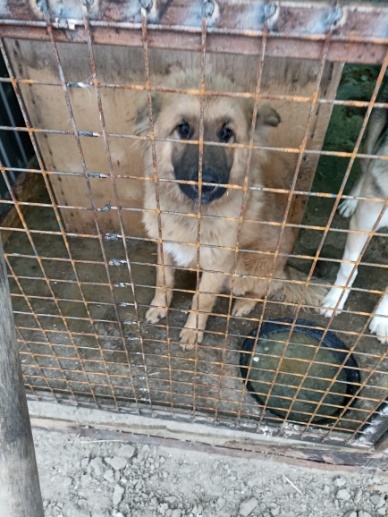 ,КАРТОЧКА УЧЕТА № 15275Пол ---- сукаАдрес места отлова: г. Пыть-Ях,   район ЕДДС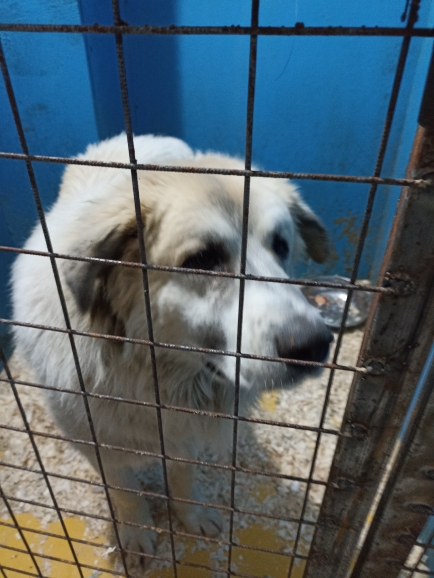 КАРТОЧКА УЧЕТА № 15276Адрес места отлова: г. Пыть-Ях,   район ЕДДСПол кобель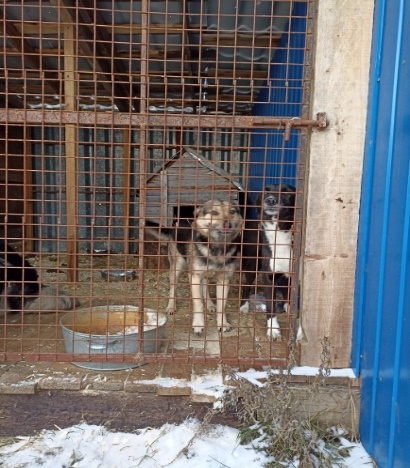 КАРТОЧКА УЧЕТА № 15277Адрес места отлова: г. Пыть-Ях,   3 микрорайон д.34а  пол кобель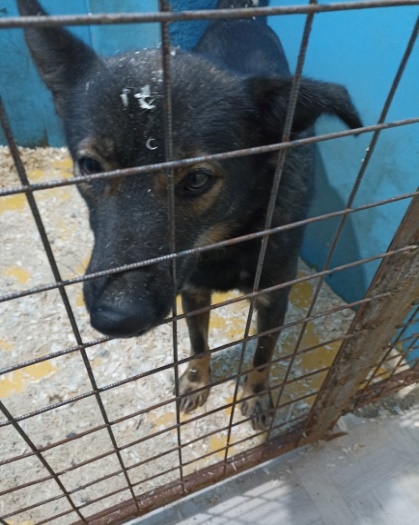 КАРТОЧКА УЧЕТА № 15278Адрес места отлова: г. Пыть-Ях      ГПЗПол  сука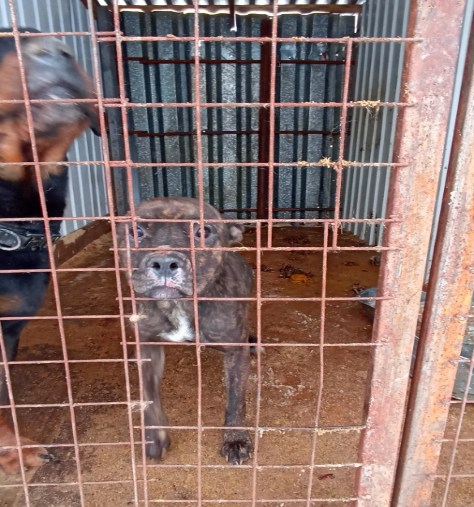 КАРТОЧКА УЧЕТА № 15281Адрес места отлова: г. Пыть-Ях      микрорайон МамонтовоПол  сука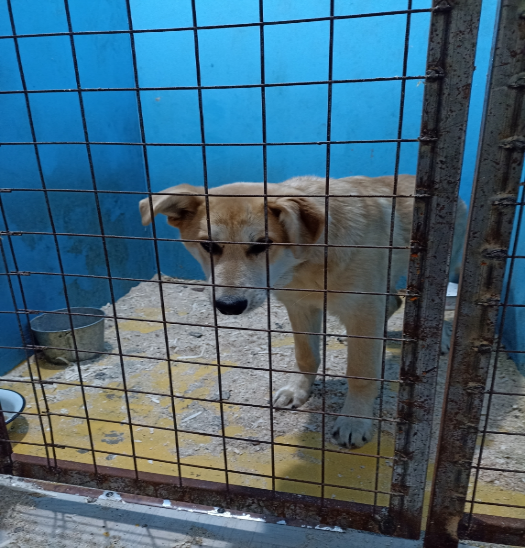 КАРТОЧКА УЧЕТА № 15282Адрес места отлова: г. Пыть-Ях      территория городского кладбищаПол кобель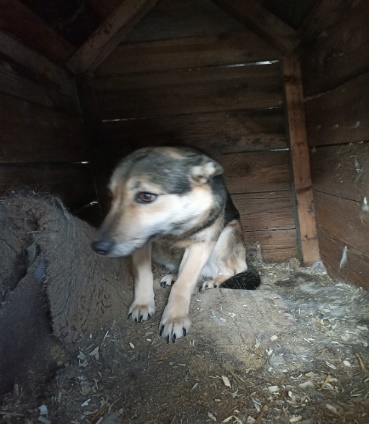 КАРТОЧКА УЧЕТА № 15279Адрес места отлова: г. Пыть-Ях      ГПЗПол  сука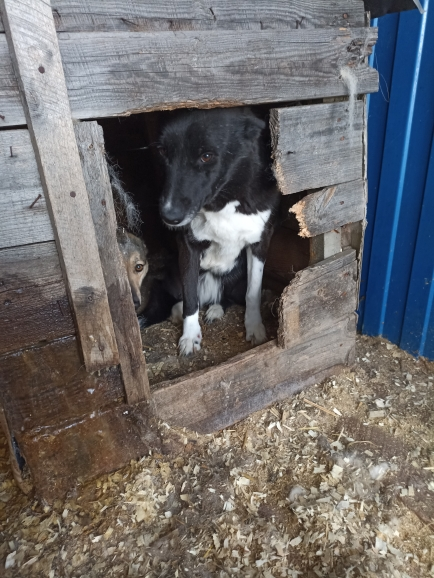 КАРТОЧКА УЧЕТА № 15280Адрес места отлова: г. Пыть-Ях      ГПЗПол кобель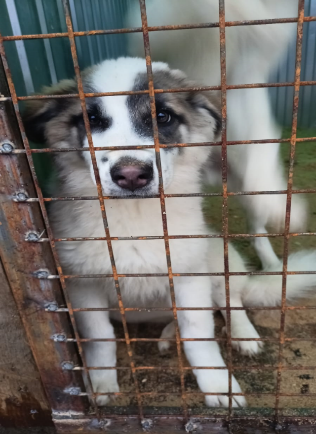 КАРТОЧКА УЧЕТА № 15283Адрес места отлова: г. Пыть-Ях      территория городского кладбищаПол сука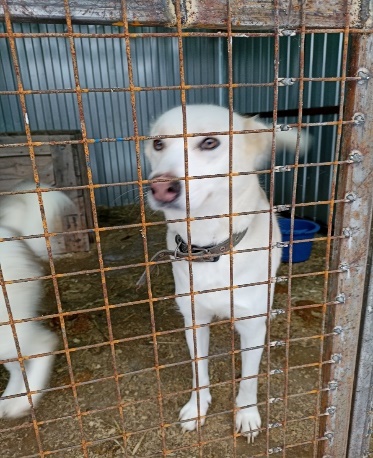 КАРТОЧКА УЧЕТА № 15285Адрес места отлова: г. Пыть-Ях      территория городского кладбищапол   сука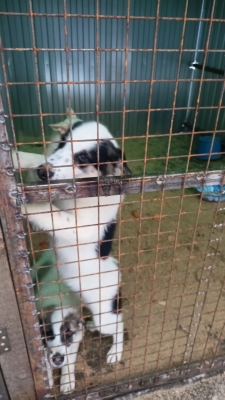 КАРТОЧКА УЧЕТА № 15284Адрес места отлова: г. Пыть-Ях      территория городского кладбищаПол  кобель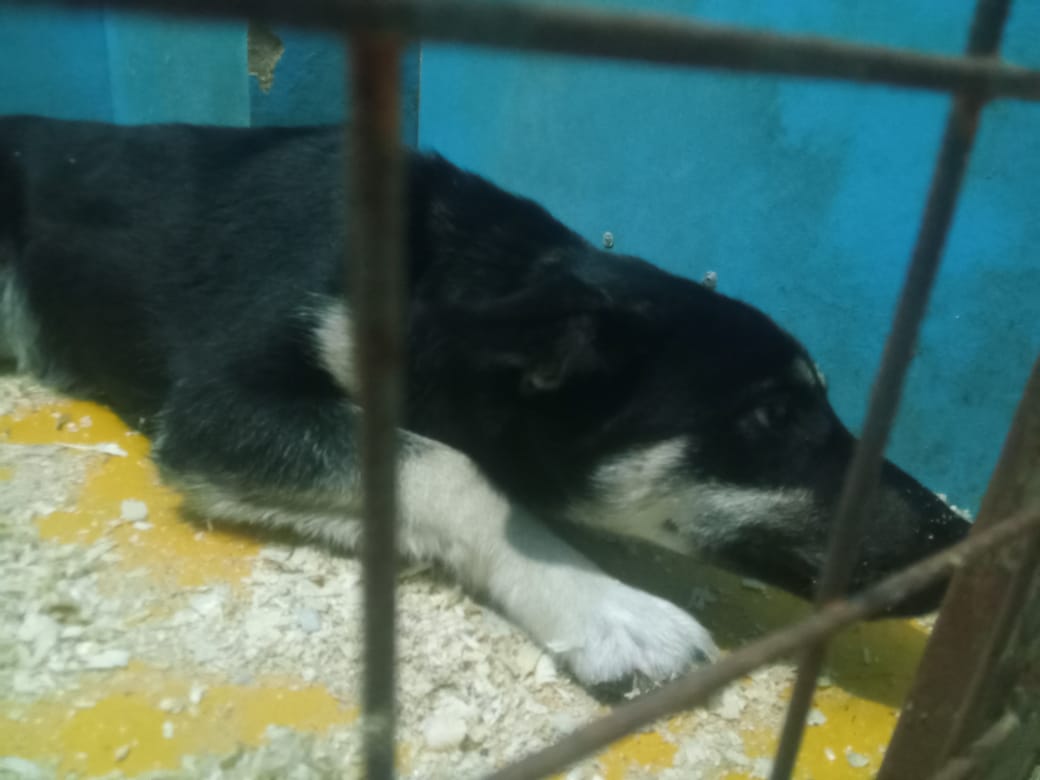 КАРТОЧКА УЧЕТА № 15286Адрес места отлова: г. Пыть-Ях      район мечетиПол  сука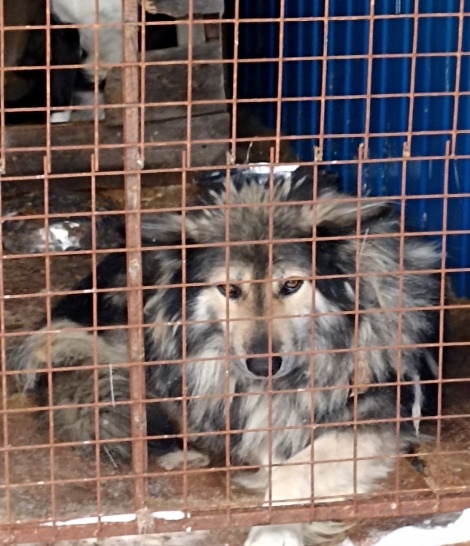 Адрес места отлова: г. Пыть-Ях      микрорайон Горкапол кобель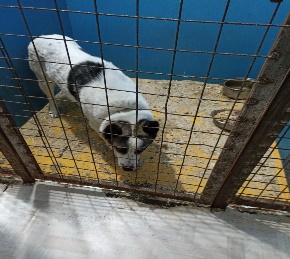 КАРТОЧКА УЧЕТА № 15291Адрес места отлова: г. Пыть-Ях     1 микрорайон  16домпол   сука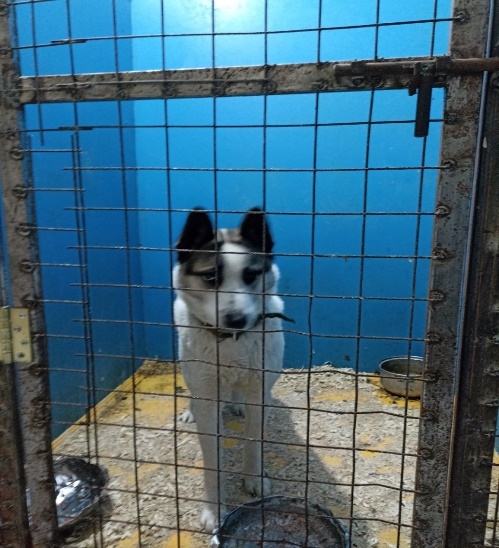 КАРТОЧКА УЧЕТА № 15290Адрес места отлова: г. Пыть-Ях      микрорайон Мамонтово , около городских баньпол сука 